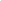 Автор сайта - Сергей КомАДМИНИСТРАЦИЯ ГОРОДА КОМСОМОЛЬСКА-НА-АМУРЕПОСТАНОВЛЕНИЕот 25 августа 2011 г. № 2348-паОБ УТВЕРЖДЕНИИ ПРИМЕРНОГО ПОЛОЖЕНИЯОБ ОПЛАТЕ ТРУДА РАБОТНИКОВ МУНИЦИПАЛЬНЫХОБЩЕОБРАЗОВАТЕЛЬНЫХ УЧРЕЖДЕНИЙ МУНИЦИПАЛЬНОГО ОБРАЗОВАНИЯГОРОДСКОГО ОКРУГА "ГОРОД КОМСОМОЛЬСК-НА-АМУРЕ"(в ред. постановления администрации городаКомсомольска-на-Амуре от 16.09.2011 № 2729-па)В соответствии с Трудовым кодексом Российской Федерации, частью 2 статьи 53 Федерального закона "Об общих принципах организации местного самоуправления в Российской Федерации" от 06 октября 2003 г. № 131-ФЗ, постановлением администрации города Комсомольска-на-Амуре от 09 февраля 2009 г. № 12-па "Об утверждении перечня видов компенсационных выплат в муниципальных учреждениях муниципального образования городского округа "Город Комсомольск-на-Амуре" и разъяснения о порядке их установления", постановлением администрации города Комсомольска-на-Амуре от 09 февраля 2009 г. № 13-па "Об утверждении перечня видов стимулирующих выплат в муниципальных учреждениях муниципального образования городского округа "Город Комсомольск-на-Амуре" и разъяснения о порядке их установления", с учетом приказа Министерства образования Хабаровского края от 12 мая 2009 г. № 650 "Об утверждении Примерного положения об оплате труда работников краевых государственных учреждений системы общего и дополнительного образования детей, дополнительного профессионального образования, подведомственных министерству образования края, и Перечня должностей, профессий работников краевых государственных учреждений образования, относимых к основному персоналу" постановляю:1. Утвердить с 01 января 2011 г. прилагаемое Примерное положение об оплате труда работников муниципальных общеобразовательных учреждений муниципального образования городского округа "Город Комсомольск-на-Амуре" (далее по тексту - Примерное положение).2. Руководителям муниципальных общеобразовательных учреждений муниципального образования городского округа "Город Комсомольск-на-Амуре" до 09 сентября 2011 года:2.1. Внести изменения в локальные нормативные акты, устанавливающие систему оплаты труда в соответствии с Примерным положением;2.2. Оформить с каждым работником муниципального общеобразовательного учреждения муниципального образования городского округа "Город Комсомольск-на-Амуре" дополнительное соглашение к трудовому договору в случае изменения его условий оплаты труда.3. Постановление опубликовать в газете "Дальневосточный Комсомольск".4. Контроль за исполнением постановления возложить на заместителя главы администрации города Комсомольска-на-Амуре Т.Г.Овсейко.И.о. главы администрации городаЮ.В.ЕсиповУТВЕРЖДЕНОПостановлениемадминистрации городаКомсомольска-на-Амуреот 25 августа 2011 г. № 2348-паПРИМЕРНОЕ ПОЛОЖЕНИЕОБ ОПЛАТЕ ТРУДА РАБОТНИКОВ МУНИЦИПАЛЬНЫХОБЩЕОБРАЗОВАТЕЛЬНЫХ УЧРЕЖДЕНИЙ МУНИЦИПАЛЬНОГО ОБРАЗОВАНИЯГОРОДСКОГО ОКРУГА "ГОРОД КОМСОМОЛЬСК-НА-АМУРЕ"(в ред. постановления администрации городаКомсомольска-на-Амуре от 16.09.2011 № 2729-па)1. Общие положения1.1. Настоящее Примерное положение определяет порядок и условия оплаты труда работников муниципальных общеобразовательных учреждений муниципального образования городского округа "Город Комсомольск-на-Амуре", финансируемых за счет субвенций из краевого бюджета и средств, полученных от приносящей доход деятельности учреждений (далее по тексту - учреждение).1.2. Примерное положение включает в себя:- порядок и условия оплаты труда работников учреждения;- порядок и условия оплаты труда педагогических работников учреждения;- условия оплаты труда руководителя учреждения и его заместителей, главного бухгалтера;- перевода мужа или жены на работу в другую местность, направления мужа или жены на работу либо для прохождения службы за границу, переезда в другую местность;- болезни, препятствующей продолжению работы или проживанию в данной местности (согласно медицинскому заключению, вынесенному в установленном порядке);- необходимости ухода за больными членами семьи (при наличии медицинского заключения) или инвалидом 1 группы;- избрания на должности, замещаемые по конкурсу.2.3.2. Не позднее одного месяца:- со дня увольнения по собственному желанию до 01 января 1993 года;- после научной и педагогической деятельности, которая непосредственно следовала за работой в учреждениях образования;- после прекращения временной инвалидности или болезни, вызвавших увольнение из учреждений образования, а также в случаях перевода на другую работу по этим основаниям.2.3.3. Не позднее двух месяцев:- со дня увольнения из учреждений образования после окончания обусловленного трудовым договором срока работы в районах Крайнего Севера и местностях, приравненных к районам Крайнего Севера (за исключением увольнения из учреждений образования г. Комсомольска-на-Амуре);- после возвращения с работы в учреждениях образования Российской Федерации за границей или в качестве специалистов образования по оказанию помощи другим государствам, если работе за границей непосредственно предшествовала работа в учреждениях образования.2.3.4. Не позднее трех месяцев:- после окончания высшего, среднего специального учебного заведения, аспирантуры;- в связи с переводом мужа (жены) военнослужащего в другую местность или переездом мужа (жены) в связи с увольнением с военной службы;- при поступлении на работу в учреждение после увольнения вследствие обнаружившегося несоответствия работника занимаемой должности или выполняемой работе по состоянию здоровья, препятствующему продолжению данной работы (согласно медицинскому заключению, вынесенному в установленном порядке).2.3.5. Не позднее шести месяцев со дня увольнения в связи с ликвидацией (реорганизацией) учреждения, сокращения численности или штата работников.2.3.6. Стаж работы, дающий право на получение ежемесячной надбавки за непрерывный стаж работы, сохраняется независимо от продолжительности перерыва в работе при условии, если перерыву непосредственно предшествовала работа в учреждениях образования, лицам, имеющим соответствующие документы и эвакуируемым или выезжающим в добровольном порядке из зоны радиоактивного загрязнения;- покинувшим постоянное место жительства и работу в связи с осложнением межнациональных отношений;а также:- пенсионерам, получающим государственную пенсию по старости, по инвалидности или за выслугу лет независимо от места работы после выхода на пенсию.2.4. Стаж работы в районах Крайнего Севера и приравненных к ним местностях, дающий право на получение ежемесячной надбавки за непрерывный стаж работы в учреждениях образования, исчисляется год за год.2.5. При расторжении трудового договора беременными женщинами или матерями, имеющими детей (в том числе усыновленных или находящихся под опекой или попечительством) в возрасте до 14 лет или ребенка-инвалида в возрасте до 16 лет, стаж непрерывной работы сохраняется при условии поступления на работу до достижения ребенком указанного возраста.2.6. Стаж непрерывной работы не сохраняется при поступлении на работу в муниципальное образовательное учреждение после расторжения на предыдущем месте работы трудового договора по основаниям, предусмотренным пунктами 5 - 11 части первой статьи 81 Трудового кодекса Российской Федерации (за виновные действия).2.7. Во всех случаях, когда при переходе с работы в одном образовательном учреждении на работу в другое образовательное учреждение меняется место жительства, допускаемый перерыв в работе удлиняется на время, необходимое для проезда к новому месту жительства.3. Порядок установления стажа работы, дающего право наполучение ежемесячной надбавки за непрерывный стаж работы3.1. Стаж работы для выплаты ежемесячной надбавки за непрерывный стаж работы устанавливается приказом руководителя учреждения.3.2. Основным документом для определения стажа работы, дающего право на получение ежемесячной надбавки за непрерывный стаж работы, является трудовая книжка работника.4. Порядок начисления и выплатыежемесячной надбавки за непрерывный стаж работы4.1. Ежемесячная надбавка за непрерывный стаж работы устанавливается работнику руководителем учреждения по основному месту работы.4.2. Ежемесячная надбавка за непрерывный стаж работы выплачивается по основной должности исходя из оклада (должностного оклада), ставки заработной платы работника пропорционально установленной учебной нагрузке, но не выше одной ставки.4.3. Ежемесячная надбавка за непрерывный стаж работы учитывается во всех случаях исчисления среднего заработка, за исключением исчисления размера средней заработной платы основного персонала для определения должностного оклада руководителя.4.4. Ежемесячная надбавка за непрерывный стаж работы выплачивается с момента возникновения у работника права на назначение или изменение размера этой надбавки.В случае, когда право на назначение или изменение размера ежемесячной надбавки за непрерывный стаж работы наступило в период пребывания работника в отпуске (в том числе в отпуске по уходу за ребенком), а также в период его временной нетрудоспособности, выплата нового размера надбавки начинается после окончания отпуска, временной нетрудоспособности.4.5. В случае увольнения работника ежемесячная надбавка за непрерывный стаж работы начисляется пропорционально отработанному времени, и ее выплата производится при окончательном расчете.5. Порядок контроля и ответственностьза соблюдение установленного порядка начисленияежемесячной надбавки за непрерывный стаж работы5.1. Ответственность за своевременный пересмотр размера ежемесячной надбавки за непрерывный стаж работы возлагается на руководителя учреждения.5.2. Индивидуальные трудовые споры по вопросам установления стажа для назначения ежемесячной надбавки за непрерывный стаж работы или определения ее размера рассматриваются в установленном законодательством порядке.
Официальная публикация в СМИ:
В данном виде документ не опубликован.
Первоначальный текст документа опубликован в издании
"Дальневосточный Комсомольск", № 71, 13.09.2011.


Изменения, внесенные постановлением администрации города Комсомольска-на-Амуре от 16.09.2011 № 2729-па, вступили в силу с 1 сентября 2011 года.

Постановление Администрации города Комсомольска-на-Амуре от 25.08.2011 № 2348-па
(ред. от 16.09.2011)
"Об утверждении Примерного положения об оплате труда работников муниципальных общеобразовательных учреждений муниципального образования городского округа "Город Комсомольск-на-Амуре"

Постановление
Примерное положение об оплате труда работников муниципальных общеобразовательных учреждений муниципального образования городского округа "Город Комсомольск-на-Амуре"
1. Общие положения
2. Порядок и условия оплаты труда работников учреждения
3. Порядок и условия оплаты труда педагогических работников учреждения
4. Условия оплаты труда руководителя учреждения и его заместителей, главного бухгалтера учреждения
5. Порядок и условия установления компенсационных выплат
6. Порядок и условия установления стимулирующих выплат
7. Условия выплаты материальной помощи
Приложение 1. Размеры базовых окладов (базовых должностных окладов) по профессиональным квалификационным группам должностей работников учреждений муниципального образования городского округа "Город Комсомольск-на-Амуре"
1. Профессиональные квалификационные группы должностей работников образования, утвержденные Приказом Минздравсоцразвития России от 05 мая 2008 г. № 216н
2. Профессиональные квалификационные группы должностей работников культуры, искусства и кинематографии, утвержденные Приказом Минздравсоцразвития России от 31 августа 2007 г. № 570
3. Профессиональные квалификационные группы должностей медицинских и фармацевтических работников, утвержденные Приказом Минздравсоцразвития России от 06 августа 2007 г. № 526
4. Профессиональные квалификационные группы общеотраслевых должностей руководителей, специалистов и служащих, утвержденные Приказом Минздравсоцразвития России от 29 мая 2008 г. № 247н
5. Профессиональные квалификационные группы общеотраслевых профессий рабочих, утвержденные Приказом Минздравсоцразвития России от 29 мая 2008 г. № 248н
Приложение 2. Размеры повышающих коэффициентов за квалификационную категорию, за наличие ученой степени, государственной, ведомственной награды
Приложение 3. Размеры повышающего коэффициента за специфику работы в отдельном учреждении (отделении, группе, классе)
Приложение 4. Объемные показатели деятельности учреждений и порядок отнесения их к группам по оплате труда руководителей
1. Объемные показатели деятельности муниципальных образовательных учреждений
2. Порядок отнесения учреждений к группам по оплате труда руководящих работников
Приложение 5. Размеры доплат за работу, не входящую в круг основных обязанностей, но непосредственно связанную с образовательным процессом
Приложение 6. Положение об установлении ежемесячных надбавок за непрерывный стаж работы в учреждениях системы образования
1. Общие положения
2. Исчисление стажа работы, дающего право на получение ежемесячной надбавки за непрерывный стаж работы
3. Порядок установления стажа работы, дающего право на получение ежемесячной надбавки за непрерывный стаж работы
4. Порядок начисления и выплаты ежемесячной надбавки за непрерывный стаж работы
5. Порядок контроля и ответственность за соблюдение установленного порядка начисления ежемесячной надбавки за непрерывный стаж работы
Действующая редакцияНедействующая редакция